ISTITUTO COMPRENSIVO CAPPONIVIA PESTALOZZI, 13 - MILANOA.S. 2023/2024CANDIDATURA COMMISSIONI/FUNZIONI STRUMENTALIIl/La sottoscritt… ______________________________________________, nato/a a____________________ (_____) il ____________________________________, docente a tempo_______________________ presso l’Istituto Capponi, Scuola_________________________________PROPONELa propria candidatura per i seguenti incarichi (barrare la/le figure d’interesse):COMMISSIONI:Commissione tecnologia (4)Formazione classi prime (8) Plesso________________________Continuità, orientamento (4) Plesso_______________________Progetti/viaggi d’Istruzione (4) Plesso_____________________-FUNZIONI STRUMENTALI*: Incluisone (1)Orientamento/continuità (1)Ptof (2)Bes e disagio – Counselor (2)ALTRE FIGUREReferente docenti neoassunti (1)*Si allega dichiarazione relativa a esperienze formative relative alla Funzione Strumentale di riferimento (se si tratta di nuova candidatura).Milano,                                                                                                                                                             FirmaM.I.U.R.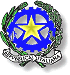 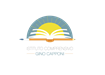 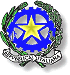 UFFICIO SCOLASTICO REGIONALE DELLA LOMBARDIA Ambito Territoriale MilanoISTITUTO AUTONOMO COMPRENSIVO GINO CAPPONIVia PESTALOZZI, 13 – milano e-mail: miic8cy00p@istruzione.it  pec: miic8cy00p@pec.istruzione.itCod. Mecc. MIIC8CY00P – C.F. 80152350155UNIONE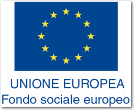 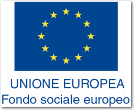 EUROPEA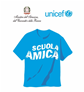 